Утвержден Приказом Закрытого Акционерного Общества «Азербайджанское Каспийское Морское Пароходство» от 01 декабря 2016 года, № 216.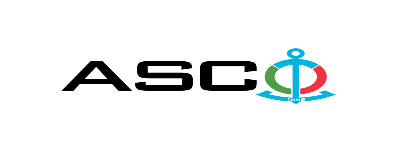 Закрытое Акционерное Общество «Азербайджанское Каспийское Морское Пароходство»/ASCO объявляет о проведении открытого конкурса на закупку запчастей главного двигателя паромного судна «Барда», находящегося на балансе компании КОНКУРС №AM040/2023(на бланке участника-претендента)ПИСЬМО-ЗАЯВКАНА УЧАСТИЕ В ОТКРЫТОМ КОНКУРСЕГород _______ “___”_________2023 год ___________№           							                                                                                          Председателю Комитета по Закупкам АСКОГосподину Дж. МахмудлуНастоящей заявкой [с указанием полного наименования претендента-подрядчика] подтверждает намерение принять участие в открытом конкурсе № [с указанием претендентом номера конкурса], объявленном «АСКО» в связи с закупкой «__________». При этом подтверждаем, что в отношении [с указанием полного наименования претендента-подрядчика] не проводится процедура ликвидации, банкротства, деятельность не приостановлена, а также отсутствуют иные обстоятельства, не позволяющие участвовать в данном тендере. Гарантируем, что [с указанием полного наименования претендента-подрядчика] не является лицом, связанным с АСКО. Сообщаем, что для оперативного взаимодействия с Вами по вопросам, связанным с представленной документацией и другими процедурами, нами уполномочен:Контактное лицо:Должность контактного лица: Телефон:E-mail:Приложение:Оригинал  банковского  документа об  оплате взноса за участие в конкурсе –  на ____ листах.________________________________                                   _______________________(Ф.И.О. уполномоченного лица) (подпись уполномоченного лица)_______________________               (должность уполномоченного лица)                                                                                                                   M.П.   Контактное лицо по техническим вопросам Тахир Сейидов, заместитель начальника службы Технической эксплуатации Флота Тел.: (+99412) 404 37 00 / 2182Адрес электронной почты: tahir.seyidov@asco.az    До заключения договора купли-продажи с компанией победителем конкурса проводится проверка претендента в соответствии с правилами закупок АСКО.    Компания должна перейти по этой ссылке (http://asco.az/sirket/satinalmalar/podratcilarin-elektron-muraciet-formasi/), чтобы заполнить специальную форму или представить следующие документы:Устав компании (со всеми изменениями и дополнениями)Выписка из реестра коммерческих юридических лиц (выданная в течение последнего 1 месяца)Информация об учредителе юридического лица в случае если учредитель является юридическим лицомИНН свидететльствоПроверенный аудитором баланс бухгалтерского учета или налоговая декларация (в зависимости от системы налогообложения) / справка на отсутствие налоговой задолженности в органах налогообложения Удостоверения личности законного представителяЛицензии учреждения необходимые для оказания услуг / работ (если применимо)Договор не будет заключен с компаниями, которые не предоставляли указанные документы и не получили позитивную оценку по результатам процедуры проверки и они будут исключены из конкурса!Перечень документов для участия в конкурсе:Заявка на участие в конкурсе (образец прилагается); Банковский документ об оплате взноса за участие в конкурсе;Конкурсное предложение;Банковская справка о финансовом положении грузоотправителя за последний 1 год (или в течении периода функционирования);Справка из соответствующих налоговых органов об отсутствии просроченных обязательств по налогам и другим обязательным платежам в Азербайджанской Республике, а также об отсутствии неисполненных обязанностей налогоплательщика, установленных Налоговым кодексом Азербайджанской Республики в течение последнего года (исключая период приостановления). На первичном этапе, заявка на участие в конкурсе (подписанная и скрепленная печатью) и банковский документ об оплате взноса за участие (за исключением конкурсного предложения) должны быть представлены на Азербайджанском, русском или английском языках не позднее 17:00 (по Бакинскому времени) 6 марта 2023 года по месту нахождения Закрытого Акционерного Общества «Азербайджанское Каспийское Морское Пароходство» (далее – «АСКО» или "Закупочная Организация") или путем отправления на электронную почту контактного лица. Остальные документы должны быть представлены в конверте конкурсного предложения.Перечень (описание) закупаемых товаров, работ и услуг прилагается.Сумма взноса за участие в конкурсе и приобретение Сборника Основных Условий:Претенденты, желающие принять участие в конкурсе, должны оплатить нижеуказанную сумму взноса за участие в конкурсе (название организации проводящий конкурс и предмет конкурса должны быть точно указаны в платежном поручении) путем перечисления средств на банковский счет АСКО с последующим представлением в АСКО документа подтверждающего оплату, в срок не позднее, указанного в первом разделе.  Претенденты, выполнявшие данное требование, вправе приобрести Сборник Основных Условий по предмету закупки у контактного лица в электронном или печатном формате в любой день недели с 09.00 до 18.00 часов до даты, указанной в разделе IV объявления.Взнос за участие (без НДС): 100 (сто) АЗНДопускается оплата суммы взноса за участие в манатах или в долларах США и Евро в эквивалентном размере.  Номер счета: Взнос за участие в конкурсе не подлежит возврату ни при каких обстоятельствах, за исключением случаев отмены конкурсаГарантия на конкурсное предложение:Для конкурсного предложения требуется банковская гарантия в сумме не менее 1 (одного)% от цены предложения. Форма банковской гарантии будет указана в Сборнике Основных Условий.Оригинал банковской гарантии должен быть представлен в конкурсном конверте вместе с предложением. В противном случае Закупочная Организация оставляет за собой право отвергать такое предложение.Финансовое учреждение, выдавшее гарантию, должно быть принято в финансовых операциях в Азербайджанской Республике и / или в международном уровне. Закупочная организация оставляет за собой право не принимать никаких недействительных банковских гарантий.В случае если лица, желающие принять участие в конкурсе закупок, предпочтут представить гарантию другого типа (аккредитив, ценные бумаги, перевод средств на счет указанный в тендерных документах, депозит и другие финансовые активы), в этом случае должны предварительно запросить АСКО посредством контактного лица, указанного в объявлении и получить согласие о возможности приемлемости такого вида гарантии.Сумма гарантии за исполнение договора требуется в размере 3 (трёх) % от закупочной цены.Для текущей закупочной операции Закупающая Организация произведет оплату только после того, как товары будут доставлены на склад, предоплата не предусмотрена.Предельный срок и время подачи конкурсного предложения:Участники, представившие заявку на участие и банковский документ об оплате взноса за участие в конкурсе до срока, указанного в первом разделе, должны представить свои конкурсные предложения в «АСКО» в запечатанном конверте (один оригинальный экземпляр и одна копия) не позднее 16:30 (по Бакинскому времени) 16 марта 2023 года.Конкурсные предложения, полученные позже указанной даты и времени, не вскрываются и возвращаются участнику.Адрес закупочной организации:Азербайджанская Республика, город Баку AZ1003 (индекс), Ул. М. Усейнова 2, Комитет по Закупкам АСКО. Контактное лицо:Мурад МамедовВедущий специалист по закупкам Департамента Закупок АСКОТелефонный номер: +994 12 4043700 (внутр. 1071)Адрес электронной почты : Murad.z.Mammadov@asco.az, tender@asco.azПо юридическим вопросам:Телефонный номер: +994 12 4043700 (внутр. 1262)Адрес электронной почты: :    tender@asco.az  Дата, время и место вскрытия конвертов с конкурсными предложениями:Вскрытие конвертов будет проводиться в 15.00 (по Бакинскому времени) 17 марта 2023 года.Желающим принять участие во вскрытии конвертов будет отправлена ссылка и таким образом участие будет обеспечено.Сведения о победителе конкурса:Информация о победителе конкурса будет размещена в разделе «Объявления» официального сайта АСКО.Прочие условия конкурса:Участники должны иметь опыт работы по поставке запасных частей судовых двигателей и предоставить подтвердительные контракты. Если производитель Товара вызывает сомнения у ASCO (кроме известных производителей по всему миру), ASCO запросит Сертификат об утверждении типа, который определяет соответствие производственного процесса данного предприятия специальным требованиям, определенным Международной ассоциации классификационных обществ (МАКО). («Типовой классификационный сертификат производителя»).Для некоторых товаров также требуются сертификаты Международной ассоциации классификационных обществ (МАКО), которые указаны напротив каждого пункта в списке товаров.№№Malların Təsviri/Goods descriptionMalların Təsviri/Goods descriptionKodlaşma/Part noKodlaşma/Part noÖlçü vahidi/UnitsMiqdarı/QuantityGəminin adı/Vessels name: “Bərdə” / “Barda”Gəminin adı/Vessels name: “Bərdə” / “Barda”Gəminin adı/Vessels name: “Bərdə” / “Barda”Gəminin adı/Vessels name: “Bərdə” / “Barda”Gəminin adı/Vessels name: “Bərdə” / “Barda”Gəminin adı/Vessels name: “Bərdə” / “Barda”Gəminin adı/Vessels name: “Bərdə” / “Barda”Gəminin adı/Vessels name: “Bərdə” / “Barda”Baş mühərrik/main engine: MAN 5S26MC Baş mühərrik/main engine: MAN 5S26MC Baş mühərrik/main engine: MAN 5S26MC Baş mühərrik/main engine: MAN 5S26MC Baş mühərrik/main engine: MAN 5S26MC Baş mühərrik/main engine: MAN 5S26MC Baş mühərrik/main engine: MAN 5S26MC Baş mühərrik/main engine: MAN 5S26MC 1Forsunka yığmaForsunka yığmaInjector completeInjector complete90910-161əd/pcs42Aparıcı şpindel yığma nazik tip püskürücü ilə Aparıcı şpindel yığma nazik tip püskürücü ilə Spindle guide cpl slide type with nozzleSpindle guide cpl slide type with nozzle90910-0161-281əd/pcs203Yüksək təzyiqli yanacaq nasosuYüksək təzyiqli yanacaq nasosuFuel pumpFuel pump90910-176əd/pcs14Yanacaq nasosu privoduYanacaq nasosu privoduFuel pump driveFuel pump drive90902-119əd/pcs15Silindir oymağı, Dəniz Təsnifat Cəmiyyətinin sertifikatı iləSilindir oymağı, Dəniz Təsnifat Cəmiyyətinin sertifikatı iləCylinder liner, with Marine IACS Class certificate STD Cylinder liner, with Marine IACS Class certificate STD 90302-182-071əd/pcs56KöynəkKöynəkJacketJacket90302-182-046əd/pcs17KöynəkKöynəkJacketJacket90302-182-083əd/pcs18Silindr qapağının araqatıSilindr qapağının araqatıCylinder head gasketCylinder head gasket90101-195-126əd/pcs59KompensatorKompensatorBellowsBellows91003-148-378əd/pcs610KompensatorKompensatorBellows Bellows 91004-29-062əd/pcs411Porşen ətəyi, Dəniz Təsnifat Cəmiyyətinin sertifikatı ilə Porşen ətəyi, Dəniz Təsnifat Cəmiyyətinin sertifikatı ilə Piston skirt, with Marine IACS Class certificate STDPiston skirt, with Marine IACS Class certificate STD90201-0172-180əd/pcs512Klapan privoduKlapan privoduValve driveValve drive90805-84əd/pcs413Rolik aparıcı üçün vtulkaRolik aparıcı üçün vtulkaBushing for roller guideBushing for roller guide90902-119-227əd/pcs414Silindr qapağı, Dəniz Təsnifat Cəmiyyətinin sertifikatı ilə Silindr qapağı, Dəniz Təsnifat Cəmiyyətinin sertifikatı ilə Cylinder cover, with Marine IACS Class certificate STDCylinder cover, with Marine IACS Class certificate STD90101-0195-018əd/pcs515ŞpindelŞpindelSpindleSpindle90801-0137-277əd/pcs1016Su soyuducusu Su soyuducusu Heat exchangerHeat exchanger NT-150 SB-10əd/pcs217YəhərYəhərBottom pieceBottom piece90801-137-300əd/pcs1018Yanacaq borusu yığımdaYanacaq borusu yığımdaFuel pipe completeFuel pipe complete90806-0085-308əd/pcs1019Silindr qapağı araqat/üzükSilindr qapağı araqat/üzükCylinder head gasket/RingCylinder head gasket/Ring90302-182-034əd/pcs1020Porşen, Dəniz Təsnifat Cəmiyyətinin sertifikatı ilə Porşen, Dəniz Təsnifat Cəmiyyətinin sertifikatı ilə Piston, with Marine IACS Class certificate STD Piston, with Marine IACS Class certificate STD  90201-172-143əd/pcs221Porşen üzüyüPorşen üzüyüPiston ringPiston ring90201-172-023əd/pcs2022Üzük Üzük RingRing 90201-172-059əd/pcs3023Üzük Üzük RingRing90201-172-047əd/pcs3024Geri qaytarmayan klapan yığımdaGeri qaytarmayan klapan yığımdaNon return valve completeNon return valve complete90805-0084U poz.159əd/pcs1025İndikator kranİndikator kranIndicator valve Indicator valve P90612-0052U poz.136əd/pcs526Rezin üzükRezin üzükRubber ringRubber ringP90612-0052U poz.170əd/pcs4027Porşen yığımda, Dəniz Təsnifat Cəmiyyətinin sertifikatı iləPorşen yığımda, Dəniz Təsnifat Cəmiyyətinin sertifikatı iləPiston complete, with Marine IACS Class certificate STDPiston complete, with Marine IACS Class certificate STDP90612-0052U poz.826əd/pcs1028Xaric edici klapan yığımda Xaric edici klapan yığımda Exhaust valve assy Exhaust valve assy P90801-0137Uəd/pcs229Yanacaq borusuYanacaq borusuFuel pipeFuel pipe90913-0071-012əd/pcs530Yanacaq borusuYanacaq borusuFuel pipeFuel pipe90913-0071-120əd/pcs531Baş buraxıcı klapan yığımdaBaş buraxıcı klapan yığımdaMain starting valveMain starting valve90702-0066əd/pcs132Plunjer cütüPlunjer cütüComb. puncture + suct. valveComb. puncture + suct. valve90901-0208-017cüt/pair2